Направления повышения конкурентоспособности коммерческих банков на рынке автокредитования в Ростовском регионеСнежков В.И. Столбовская Н.Н., Камошенкова Е.В., , Корабельников Г.Я.Из всех видов кредитования после кризиса автокредитование стало возрождаться одним из первых, так как  для банков сегодня это наиболее интересный кредитный продукт. Причина проста – в этом продукте имеется идеальное сочетание цены, сроков кредитования и минимизации рисков, поскольку автомобили оформляются в залог. К тому же количество просроченной задолженности в портфеле по автокредитам в российских банках ниже по сравнению с другими формами розничного кредитования. А постоянное развитие технологии оценки рисков автокредитования сводят к минимуму риск невозврата кредита. Именно это способствует росту автокредитования.В 2011 году продажи новых легковых автомобилей выросли на 40% в количественном выражении и на 70% — в денежном по сравнению с 2010 годом. [Источник:АЕБ, Госкомстат, ГТК, АСМ-Холдинг, Автостат, данные PwC]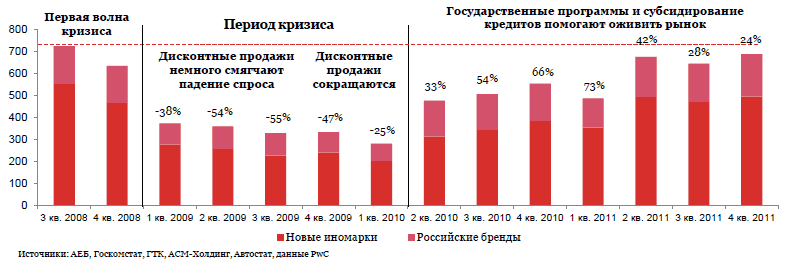 Рис. 1 - Продажи автомобилей в России с 3 кв. 2008г по 4 кв. 2011г и поквартальное сравнение с результатами предыдущего года, тыс. штукБольшую роль в росте рынка сыграли две государственные программы: льготное автокредитование и утилизационные сертификаты. В настоящее время действии этих программ приостановлено, что вынуждает банки развивать новые формы взаимоотношений на рынке автокредитования. В Ростовском регионе основными участниками рынка автокредитования являются: Сбербанк, ВТБ24, Юникредит банк.Сравнительная характеристика условий автокредитования в Ростовском регионе[Источник: составлено автором]Как видно из таблицы условия кредитования во всех кредитных организациях различны. С точки зрения стоимости кредита наиболее привлекательно выглядет предложение Юникредит банка, по срокам и размеру первоначального взноса  условия стандартны.Высокая конкуренция на рынке автокредитования обуславливает необходимость создания и внедрения инновационных способов автокредитования. Проведенное исследование рынка автокредитования позволило обобщить кредитные продукты в виде следующей схемы (Рис. 2).Рис. 2 - Схема кредитных продуктов на рынке автомобильного кредитования физических лицОсновными кредитными продуктами на покупку автомобиля являются: классический автокредит и экспресс-кредитование.Преимуществами экспресс-кредитования являются как скорость принятия решения относительно выдачи кредита (как правило, банки в течение часа, а иногда и получаса,  оповещают клиента о своем решении), так и возможность оформления автокредита с минимальным пакетам документов от заемщика (обычно достаточно паспорта и водительских прав клиента).Главное преимущество классического  автокредита – невысокая процентная ставка. Однако для получения данного кредита банк требует предоставление полного комплекта документов с целью получения максимального объема информации о заемщике. В современных условиях снижать ставки по кредитам банкам все сложнее. Одна из немногих сохраняющихся возможностей для этого – сотрудничество с автоконцернами, которые за счет собственных субсидий стимулируют спрос на свою продукцию. Однако с учетом выхода на российский рынок собственных финансовых институтов автоконцернов эти возможности универсальных банков в части такого сотрудничества становятся все более ограниченными, поэтому стоит найти новые способы, позволяющие коммерческим банкам конкурировать с кэптивными. Кэптивные банки – достаточно новые финансовые учреждения на российском рынке, поэтому они еще не занимают лидирующих позиций в сфере автокредитования. Однако роль кэптивных банков будет расти, потому что автоконцерны желают продавать больше и будут активно развивать свои банки. Связки, которые концерны имеют с универсальными банками — Volkswagen со Сбербанком, Renault с Юникредит-банком, скорее всего, будут ослабевать ввиду того, что концерны будут переориентироваться на собственные банки. Очевидно, что это стратегическое решение автопроизводителей — наращивать продажи именно через свои банки [1]. По мере усиления позиций кэптивных банков универсальным банкам целесообразно развивать кредитование на покупку подержанных автомобилей или на фоне снижения возможностей по кредитованию в автосалонах активизировать продажу кредитов через отделения. В ближайшее время стоит ожидать усиления конкурентной борьбы на рынке автокредитования. И происходить это будет уже за счет упрощения условий получения займа, улучшения качества работы финансовых учреждений и скорости принятия решения, а не за счет уменьшения процентных ставок.Дальнейшему развитию рынка автокредитования будет способствоватьрост доходов населения, выпуск новых кредитных продуктов, а также рост маркетингового и финансового взаимодействия между всеми участниками рынка автокредитования.Поэтому для поддержания конкурентоспособности и привлечения новых клиентов, по мнению автора, банкам необходимо работать в следующих направлениях:- развитие партнерских программ с автодилерами;- экспресс-кредитование, где в первую очередь работает спонтанный спрос; - расширение ассортимента дополнительных банковских услуг, которые предоставляются при использовании кредита;- программы лояльности для постоянных клиентов банка;- предоставление кредитов на подержанные автомобили, этот сегмент пока практически не охвачен ни кэптивными банками, ни универсальными.В посткризисный период особенно актуальным будет введение программы рефинансирования автокредитов, оформленных в других банках. Помимо разработки новых программ с автодилерами необходимо постоянно улучшать условия внутри предлагаемых программ.Список литературыПавловский В. "Кэптивные банки три года назад и сейчас — это небо и земля" [Электронный ресурс] // Газета "Коммерсантъ", №184/П (4725), 03.10.2011. – Режим доступа: http://www.kommersant.ru/doc/1786587 (доступ свободный) - Загл. С экрана. – Яз.рус.Банки, предоставляющие кредитУсловия кредитованияУсловия кредитованияУсловия кредитованияУсловия кредитованияУсловия кредитованияУсловия кредитованияБанки, предоставляющие кредитРазмер первоначального взносаПроцентная ставка, % (рубли)Срок кредитованияКомиссиябанкаСтрахованиеСумма кредитаВТБ 24От 15%12,5-25,49%1 - 5 лет-ОСАГО, программы как с КАСКО, так и без, страхование жизни по желаниюОТ 30 000 до 5000000 руб.СбербанкОт 15%13,0-16,5%3 мес. - 5 лет-КАСКО и ОСАГООт 45 000 до 5000000 руб.ЮниКредит банкОт 15%12,0-16,0%1 - 5 лет6 000 руб. единовременно. Для клиентов, получающих второй кредит и более кредит в ЮниКредит Банке - 3 000 руб.АвтоКАСКО, ОСАГООт 100000 до 4800000 руб